Задача.На основании законов Кирхгофа составить в общем виде систему уравнений для расчета токов во всех ветвях цепи,записав ее в двух формах: а)дифференциальной; б)символической.Определить комплексы действующих значений токов во всех цепях, воспользовавшись одним из методов расчета линейных электрических цепей. При выполнении учесть , что одна или две ЭДС могут быть заданы косинусоидой. Чтобы правильно записать ее в виде комплексного числа, сначала надо от косинусоиды перейти к синусоиде.По результатам полученным в п.2, определить показание ваттметра.Построить топографическую диаграмму, совмещенную с векторной диаграммой токов, потенциал точки а, указанной на схеме принять равной нулю.Построить круговую диаграмму для тока в одном из сопротивлений цепи при изменении модуля этого сопротивления в пределах от 0 до ∞. Сопротивление , подлежащее изменению, отмечено на схеме стрелкой.Пользуясь круговой диаграммой, построить график изменеия тока в изменяющемся сопротивлении в зависимости от модуля этого сопротивления.Используя данные расчетов ,полученные в пп.2,5 записать выражение для мгновенного значения  напряжения uxx. Построить график зависимости указанной величины от wt.Полагая , что между двумя любыми индуктивными катушками,расположенными в различных ветвях заданной схемы, имеется магнитная связь при взаимной индуктивности, равной M, составить в общем виде систему уравнений по законам Кирхгофа для расчета токов во всех ветвях схемы, записав ее в двух формах: а) дифференциальной, б) символической.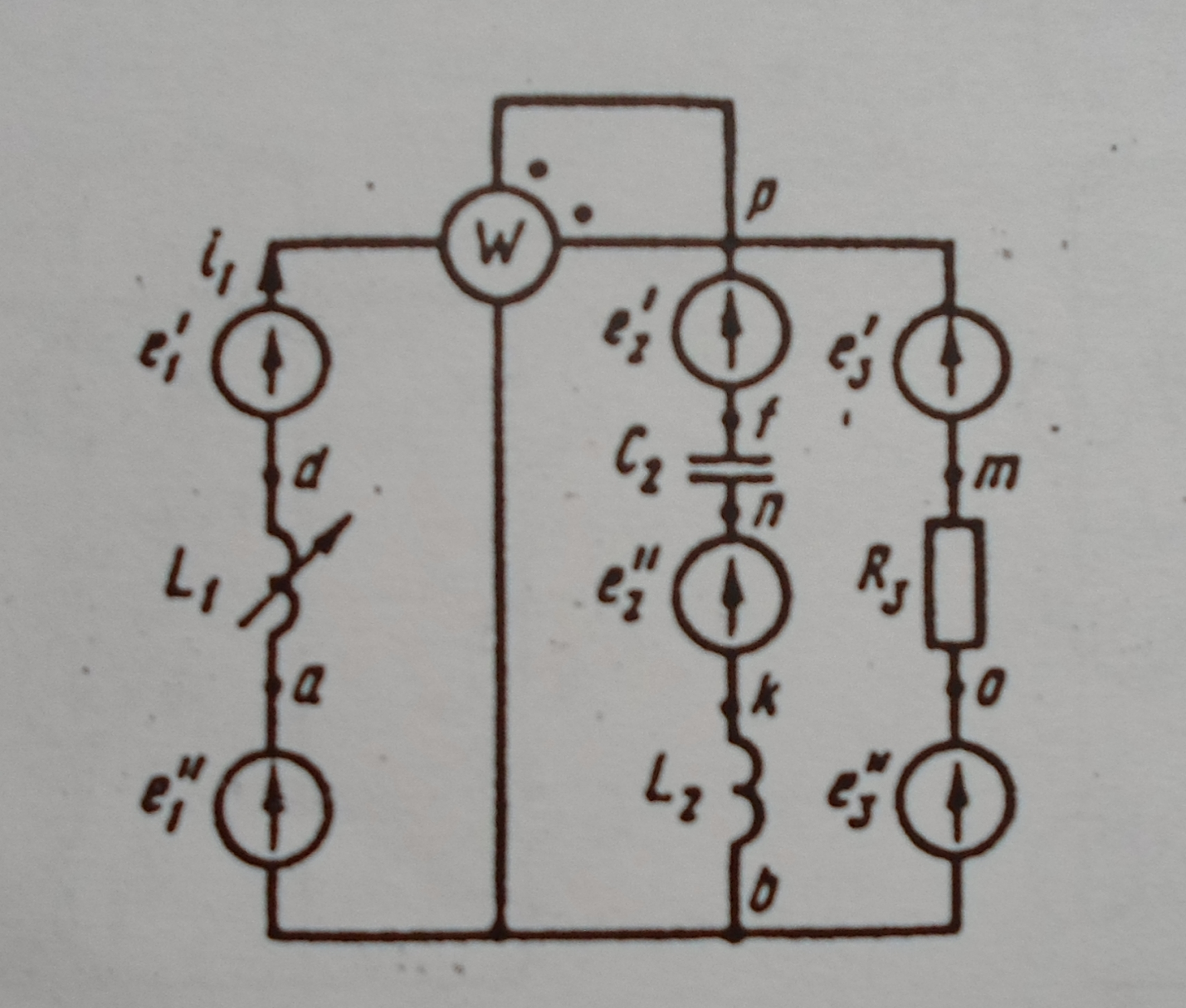 /L1L2L3C1C2C3R1R2R3ƒГце1 , ВмГнмГнмГнмкФмкФмкФОмОмОмƒГц123456789101115,93,98--1,27 -10010009 cos(wt+ 900)//////е1, Ве2 , Ве2, Ве3, В12131415160 sin(wt+ 1800)240sin(wt+450)169sin(wt-900)169coswt